顺德区人民检察院关于2019年招聘劳动合同制司法辅助人员考务的通知为了各位考生顺利参加我院2019年招聘劳动合同制司法辅助人员的考试，现建立两个QQ群用于通知相关考务事项：检察官助理群(群号：616048513)和书记员群（群号：809788786），请各位考生于2月21日前根据报名岗位自行扫描以下二维码入群，申请入群时请写上真实姓名+身份证号码，经管理员审核后才准予入群。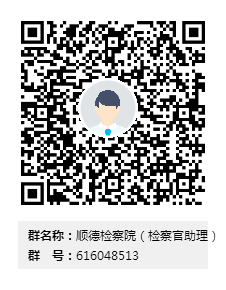 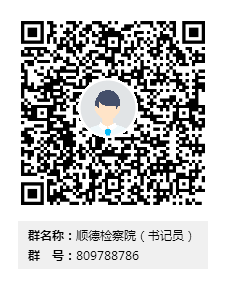 顺德区人民检察院2019年2月15日